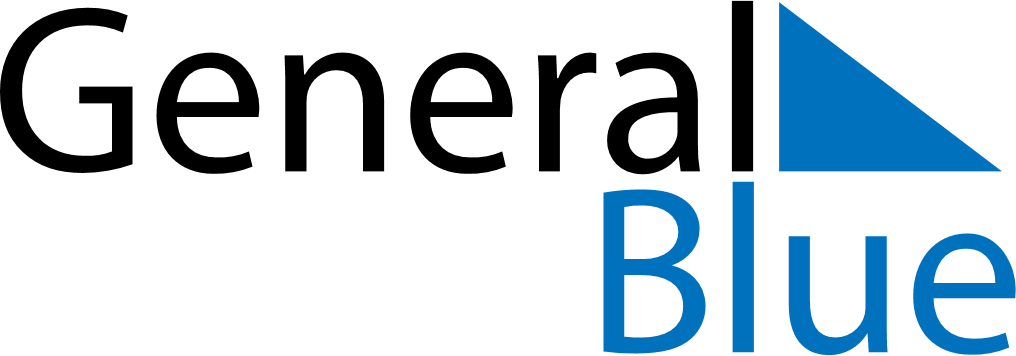 April 2020April 2020April 2020April 2020April 2020April 2020Saint HelenaSaint HelenaSaint HelenaSaint HelenaSaint HelenaSaint HelenaSundayMondayTuesdayWednesdayThursdayFridaySaturday1234567891011Good Friday12131415161718Easter SundayEaster Monday19202122232425Queen’s Birthday2627282930NOTES